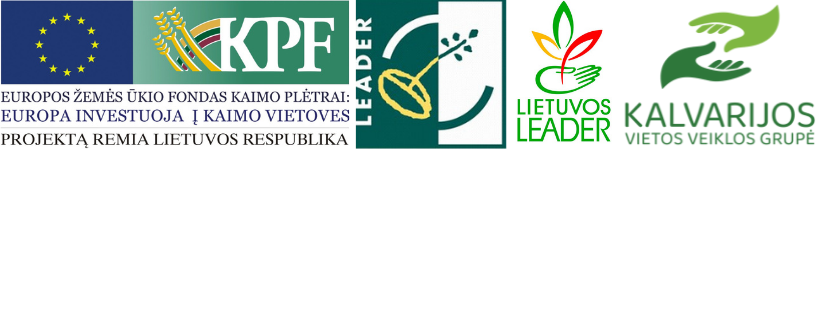 Tarprubežių bendruomenės centras baigė įgyvendinti  projektą "Viešosios infrastruktūros gerinimas Tarprubežiuose", KALV-LEADER-6B-I-6-1-2020 Tarprubežių bendruomenės centras baigė įgyvendinti projektą "Viešosios infrastruktūros gerinimas Tarprubežiuose", KALV-LEADER-6B-I-6-1-2020. Projektas teiktas pagal VPS priemonę „Pagrindinės paslaugos ir kaimų atnaujinimas kaimo vietovėse“ veiklos sritis „Parama investicijoms į visų rūšių mažos apimties infrastruktūrą“ (kodas LEADER-19.2-7.2).Bendra projekto vertė – iki  19687,50 Eur., iš kurių paramos lėšos – iki 15 750,00 Eur. Projekto tikslas – sukurti naują bendruomenės traukos centrą, kuris padidintų gyventojų gyvenimo ir aplinkos kokybę, skatintų kaimų gyventojų aktyvumą ir paderintų sąlygas gyventojų laisvalaikio ir sporto veiklai.Projekto rezultatai:Įrengti lauko treniruokliai, vaikų žaidimų aikštelė, mažosios architektūros elementai, sutvarkyta aplinka - sukurta laisvalaikio ir sporto erdvė.